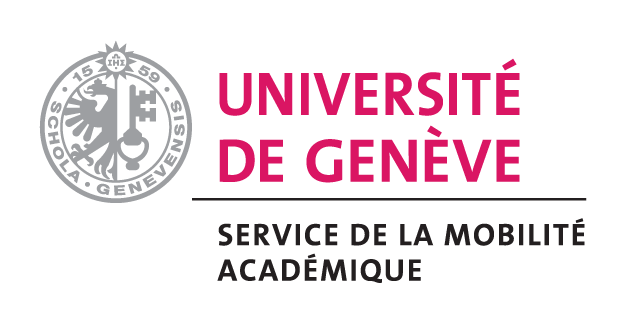 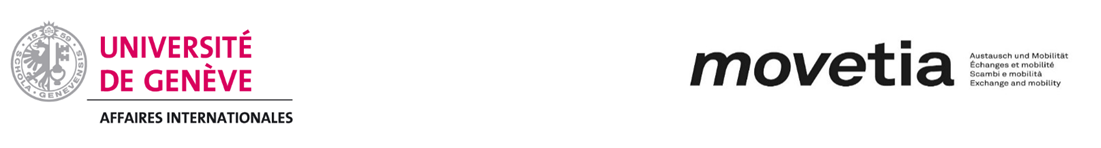 Swiss-European Mobility Programme – Staff Mobility for Teaching AssignmentsCertificate of AttendanceThis is to certify that:Mr./Ms./Prof./Dr.                                                              (name) has taught           hours at                                                                    (name of host institution) from                                          (date of arrival, dd-mm-20yy)to                                               (date of departure, dd-mm-20yy)Signatory:Mr./Ms.                                                                   (name)Function                                                                  Place, Date:                                     Signature:                                    